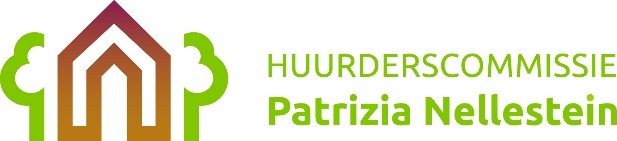 Aan Patrizia Nederland B.V. t.a.v. mw. E.M.E. van der PlaatHuurders Organisatie Patrizia (HOP)t.a.v.  dhr. G. Beekmans VoorzitterBetreft: huurverhoging 2020Geachte mevrouw van der Plaat en heer Beekmans,In een mail van 11 maart 2020, van Nicole van de Berg adjunct directeur NMG Vastgoed, werden wij geïnformeerd over het huurbeleid van Patrizia voor 2020 zoals dat aan het HOP ter advies was voorgelegd en het advies van het HOP daarop. Wij willen Patrizia (HOP) voorstellen de huurverhoging voor 2020 achterwege te laten. Argumenten daarvoor zijn: De mail is van 11 maart, dus nog aan het begin van de coronaviruspandemie. De gevolgen van deze pandemie worden geleidelijk duidelijk. Het wordt meer en meer duidelijk dat de pandemie grote gevolgen gaat hebben, zowel voor mensen als voor de economie. De omvang van de krimp van de economie is nog onduidelijk, maar een percentage tot 10 % lijkt zeer waarschijnlijk. Dit maakt de huren en zeker de huurverhoging tot een financieel probleem voor de huurders. De zittende huurders zijn voor een groot deel zzp'er of gepensioneerd. Zij huren vaak al jaren, en de huren zijn inmiddels bijna niet meer op te brengen. Een huurquote van 50% van het besteedbaar inkomen is hier eerder regel dan uitzondering.Het gaat hierbij vaak om zzp’ers die hun opdrachten zien opdrogen of werknemers met een nul-urencontract die ontslagen worden of hun uren drastisch zien terugvallen.Voor gepensioneerden ziet de toekomst er evenmin rooskleurig uit met een voortdurende dreiging van verlaging van de uitkeringen. De verlaging volgt op 10 jaar niet-indexatie bij de meeste fondsen. Bewoners die hun huur niet meer kunnen betalen kunnen nergens anders heen. De woningmarkt is in de wijde omgeving oververhit en het is bovendien onacceptabel oudere bewoners uit hun sociale omgeving te halen. Wij nemen aan dat Patrizia dit niet in overeenstemming vindt met het gekoesterde imago van maatschappelijk verantwoord ondernemen. Wij horen graag zo spoedig mogelijk van u. Hoogachtend, Namens het bestuur
Marianne Klaassen
Secretaris Huurderscommissie Patrizia NellesteinPS  Vergelijkbare oproepen de huurverhoging 2020 achterwege te laten zijn inmiddels door HNA (Huurders Netwerk Amsterdam), Federatie HCS (Huurders Commerciële Sector), GPHP (Gezamenlijke Particuliere Huurders Platforms) en de Woonbond uitgegaan.CC     	NMG Vastgoedt.a.v. mw. N. van de Berg